Обманывает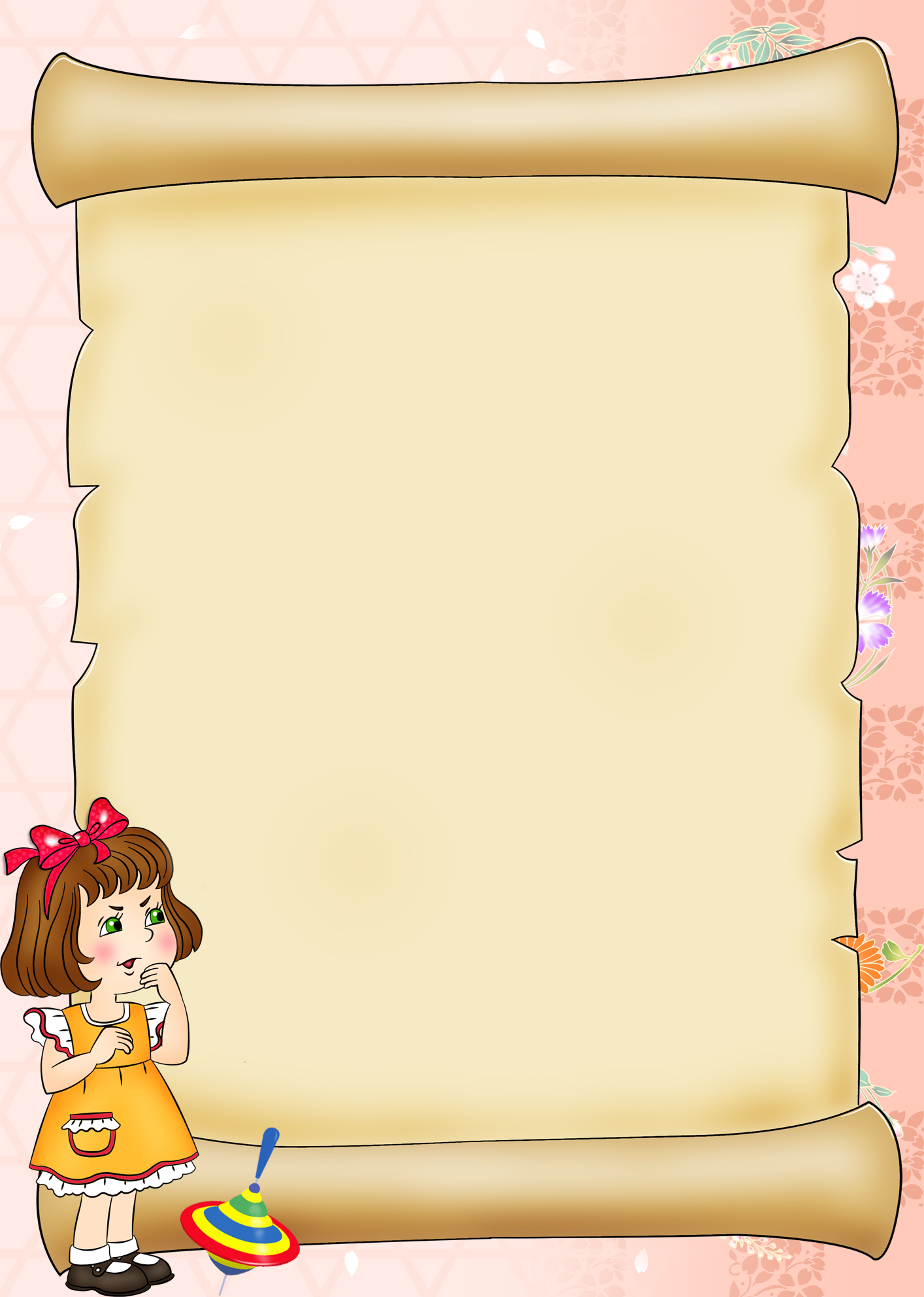 Некоторые дети начинают обманывать взрослых уже в возрасте 3–4 лет. Когда родители обнаруживают это, они чувствуют тревогу, возмущение и стараются отучить ребенка от «дурной привычки». Что же скрывается за детской ложью? Как реагировать на обман и как научить ребенка быть честным? Детская ложь — это способ:скрыть свою вину или неудачу;избежать наказания;выразить враждебность или отомстить родителям за что-либо;превзойти взрослого;подчеркнуть свою значительность;добиться похвалы или проявлений любви;оказаться в центре внимания;приукрасить действительность, пофантазировать.Часто родители сами подают детям пример неправильного поведения, например, сообщают воспитателям придуманные причины и пропуска ребенком занятий; просят детей сказать по телефону, что их нет дома; рассказывают о том, как их собственная ложь помогла им в какой-то ситуации. Также к родительской лжи относятся случаи, когда взрослые не выполняют обещания, данные ребенку. Многие родители, стремясь разоблачить обманщика, начинают «игру» в «сыщика» и «преступника»: проводят расследования, устраивают «очные ставки», ищут доказательства обмана. Что делать:определите причину, по которой ребенок прибегает к обману. Спокойно обсудите случившееся и помогите ему осознать, что есть другие способы разрешить его проблему;позаботьтесь о том, чтобы ребенок дома и среди сверстников чувствовал себя комфортно и уверенно;будьте честны со своим ребенком — если вы нарушили данное ему обещание, извинитесь перед ним и объясните причины, которые помешали вам выполнить обещанное;помните: и взрослые, и дети имеют право на личные тайны. Настойчивый интерес взрослых может подтолкнуть ребенка ко лжи;не навязывайте ребенку слишком много правил и запретов — чем больше ограничений, тем больше вероятность их нарушения и последующего обмана из-за страха наказания. Хвалите ребенка, когда он говорит правду (особенно, если сказать ее было нелегко).СквернословитКак быть, если дети используют в своей речи «плохие» (бранные, неприличные) слова? Рано или поздно с этой проблемой сталкивается большинство родителей. Причины сквернословия:бездумное повторение неприличных слов без намерения оскорбить кого-либо (обычно у детей младшего дошкольного возраста); повторение часто употребляемых ругательств за другими людьми из-за их заразительной эмоциональности; это способ выразить свои чувства (дошкольный и младший школьный возраст); стремление продемонстрировать свою взрослость и независимость (младший школьный и подростковый возраст); желание позлить, подразнить взрослого или отомстить ему (подростковый возраст).Если сквернословит маленький ребенок:1) объясните, что эти слова являются неприличными и оскорбительными для тех, кто их слышит;
2) скажите, что некоторые люди настолько несдержанны и невоспитанны, что употребляют бранные слова, желая обидеть или разозлить человека;
3) не уделяйте ругающемуся ребенку повышенного внимания — видя, что вы очень встревожены, он может использовать ругань назло вам;
4) обратите внимание ребенка на то, что в вашей семье не принято употреблять такие слова;
5) предложите выразить свои чувства другими словами — от междометий («Ой!») до юмористических ругательств («Крокозябра ты этакая!»). Бесполезно:ругать или запрещать;бить по губам или заставлять мыть рот с мылом. Полезно:следить за собственной речью — если вы сами при ребенке используете бранные слова, не удивляйтесь, что он начнет их повторять;объяснить, что люди используют ругательства в самом крайнем случае — когда от непереносимых чувств (отчаяния, гнева, разочарования) им не хватает слов;научить справляться с отрицательными эмоциями;
4) научить реагировать на чужую грубость или агрессию. Ломает игрушкиКосвенная агрессия — агрессия, окольным путем направленная на другое лицо, в том числе топанье ногами, хлопанье дверью, разбрасывание вещей, порча имущества. Некоторые дети рвут книги, ломают мебель и даже устраивают поджоги.Механизм косвенной агрессии связан с феноменом «переноса». Например, ребенок, которому взрослый не дал конфету (не разрешил смотреть телевизор, не пустил гулять, потребовал выполнения домашних заданий), как правило, не осмеливается открыто проявить свой гнев и «переносит» всю свою злобу на другой объект, попавшийся под руку. Нередко такое поведение демонстрируют дети, уставшие от запретов и чувствующие сильную агрессию против взрослых. Порой дети из чувства зависти и стремления самоутвердиться уничтожают что-либо, созданное другими людьми (детьми). Чаще всего в основе желания ломать, портить и разрушать лежат неуверенность в себе и вражда по отношению к людям. Советы родителям:высказывайте недовольство и раздражение поведением ребенка в достаточно мягкой форме, объясняйте, почему вы не одобряете такого поведения; силовое принуждение ребенка к повиновению может вызвать еще большее стремление к разрушениям;каждый раз предлагайте ребенку устранить учиненный им разгром: «Ты уже достаточно большой и сильный, чтобы создать беспорядок, поэтому помоги мне убраться» (для детей постарше — «сможешь привести все в порядок»); не заменяйте сломанные ребенком игрушки новыми и не спешите убирать обломки — пусть последствия поведения будут наглядно видны; давайте детям игрушки, которые можно разбирать и собирать, чтобы они могли удовлетворять свое любопытство; подберите детям прочные игрушки, которые трудно сломать.ДеретсяФизическая агрессия — использование физической силы против другого лица.Обращение с детьми до вспышки агрессии:отвлечь, предложить ребенку интересное занятие;предложить ребенку игрушку, которую можно мять или кусать;физически удержать от нападения;дать детям возможность самим разобраться в конфликте (взрослые контролируют события, но не выступают арбитрами). Почему не следует использовать телесные наказания:- ребенок может стать робким, нерешительным, неуверенным, пессимистичным;- ребенок может начать бояться взрослых; со временем неприязнь может перейти в ненависть;телесные наказания  — это модель агрессивного поведения. Дети могут подражать наказывающим их взрослым. Обращение с детьми после вспышки агрессии:1) сказать резкое слово драчуну и утешить пострадавшего. Не следует насильно принуждать ребенка к извинению;2) удалить ребенка из комнаты на 1–2 минуты в знак своего неодобрения;3) если ребенок мал, можно взять его крепко за руки, строго и четко сказать: «Драться нельзя!» или «Не кусаться!»;4) ограничить внимание, уделяемое агрессивному ребенку;5) если используется наказание (лишение игрушек или привилегий), то оно должно следовать непосредственно за проступком и быть недолгим по времени — ребенок быстро забудет причину наказания, а гнев и обида на взрослых останутся;6) не отвечать агрессией на агрессию;7) терпеливо объяснять ребенку, чем неправильно его поведение.Что делать,если ваш ребенок…